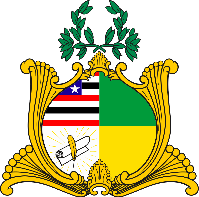  ESTADO DO MARANHÃOAssembleia LegislativaGABINETE DO DEPUTADO ESTADUAL DR. YGLÉSIOREQUERIMENTO N°               /2020                              Senhor Presidente:                               Na forma do que dispõe o Regimento Interno desta Assembleia, requeiro a V. Exa.  que, após ouvido o Plenário, seja determinado que tramite em regime de urgência o Projeto de Lei de número 651/2019, proposto por mim, que ESTABELECE AS DIRETRIZES ESTADUAIS PARA AS AÇÕES INFORMATIVAS E PALIATIVAS SOBRE A SÍNDROME DE RETT, E DÁ OUTRAS PROVIDÊNCIAS.                        Assembleia Legislativa do Estado do Maranhão, em 26 de agosto de 2020.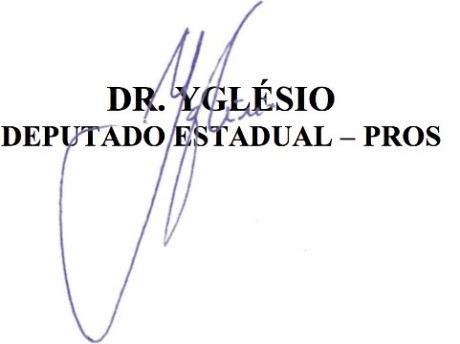 